[Szakmai tapasztalatait egyesével, külön-külön mutassa be, a legutóbbival kezdve, fordított időrendi sorrendben.][Minden egyes képzést külön tüntessen fel, a legutóbbival kezdve, fordított időrendi sorrendben.][Törölje az üresen hagyott rovatokat.]SZEMÉLYI ADATOKAdja meg vezetéknevét és utónevét[Nem kötelező minden címsort kitölteni. Kérjük, törölje az üresen hagyott rovatokat.][Nem kötelező minden címsort kitölteni. Kérjük, törölje az üresen hagyott rovatokat.]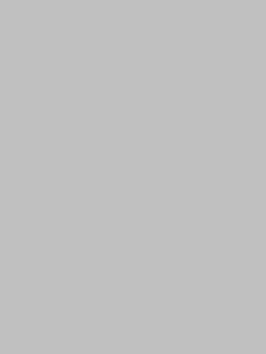  Adja meg lakcímét: ország, irányítószám, város, utca, házszám 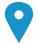  Adja meg telefonszámát     Adja meg mobilszámát       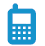 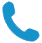  Adja meg e-mail címét 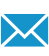 Adja meg honlapja elérhetőségét  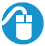 Adja meg azonnali üzenetküldő alkalmazásának típusát (pl. skype) Adja meg a fenti alkalmazásban használt azonosítóját  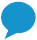 Neme Adja meg nemét | Születési dátum nn/hh/éééé | Állampolgárság Tüntesse fel állampolgárságát BETÖLTENI KÍVÁNT MUNKAKÖRPOZÍCIÓ / BEOSZTÁSKERESETT MUNKAKÖRMEGPÁLYÁZNI KÍVÁNT TANULMÁNYOKÁgazati alapvizsga elnöki pályázatSZAKMAI TAPASZTALAT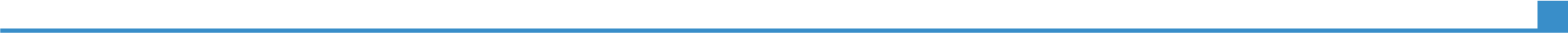 Adja meg az időtartamot (tól-ig)Tüntesse fel foglalkozását/pozíciójátAdja meg az időtartamot (tól-ig)Adja meg a munkaadó nevét és székhelyét Adja meg az időtartamot (tól-ig)Tüntesse fel főbb tevékenységeit és feladatköreitAdja meg az időtartamot (tól-ig)TANULMÁNYOKAdja meg az időtartamot (tól-ig)Írja be a megszerzett végzettséget/képesítéstAdja meg az időtartamot (tól-ig)Adja meg az oktatási/képzési intézmény nevét és címét  Adja meg az oktatási/képzési intézmény nevét és címét  Adja meg az időtartamot (tól-ig)SZEMÉLYES KÉSZSÉGEKAnyanyelveÍrja be az anyanyelvétÍrja be az anyanyelvétÍrja be az anyanyelvétÍrja be az anyanyelvétÍrja be az anyanyelvétEgyéb nyelvekSZÖVEGÉRTÉS SZÖVEGÉRTÉS BESZÉD BESZÉD ÍRÁS Egyéb nyelvekHallás utáni értés Olvasás Társalgás Folyamatos beszéd Kommunikációs készségekIsmertesse kommunikációs készségeit. Részletezze, hol sajátította el őket. Például: jó kommunikációs készség, amelyet értékesítési munkám során szereztem Szervezési/vezetői készségekIsmertesse szervezési/vezetői készségeit. Részletezze hol sajátította el őket. Például: vezetői készség Munkával kapcsolatos készségekIsmertesse a munka szempontjából fontos további készségeit, amelyeket még nem említett korábban. Részletezze, hogy hol sajátította el őket. Számítógép-felhasználói készségekIsmertesse számítógép-felhasználói készségeit. Részletezze, hol sajátította el őket. Például: Microsoft Office™ eszközök magas szintű használata Egyéb készségekIsmertesse egyéb fontos készségeit, amiket még nem említett. Részletezze, hogy hol szerezte őket.Járművezetői engedély(ek)Jelezze a járműkategóriá(ka)t.KIEGÉSZÍTŐ INFORMÁCIÓKPublikációkPrezentációkKutatások/projektekKonferenciákKépzésekDíjak és kitüntetésekTagságokReferenciákSorolja fel fontosabb publikációit, prezentációit, kutatásait/projektjeit, konferenciákat, képzéseket, díjait és kitüntetéseit, tagságait, referenciáit. 